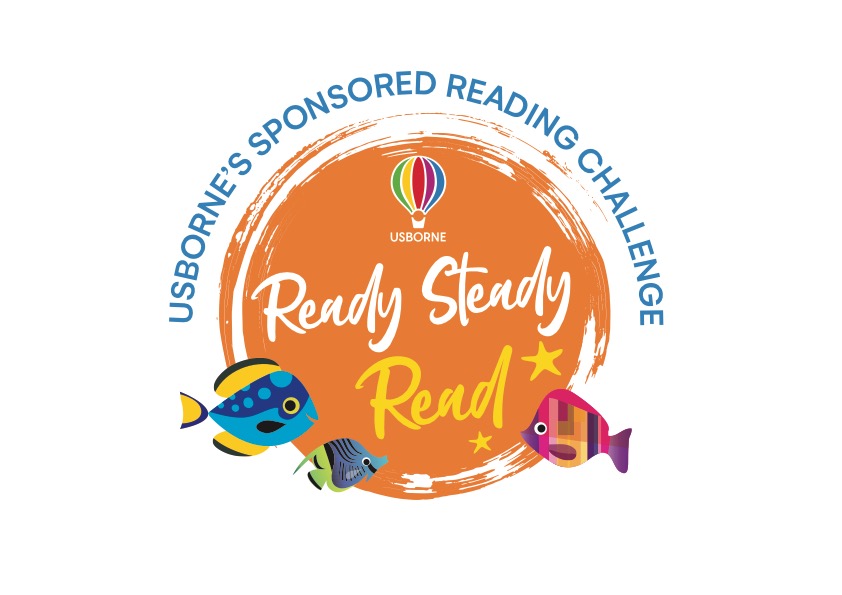 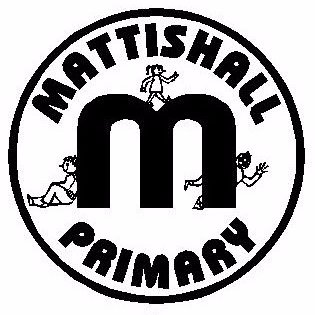 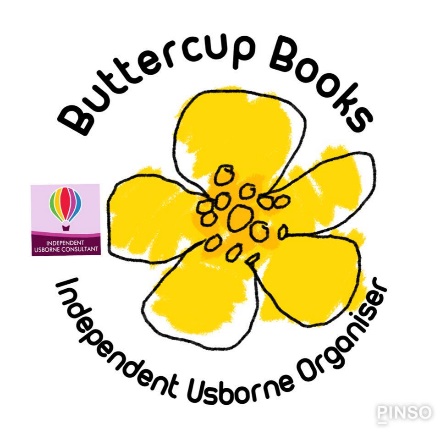 NameSponsorship(per minute or total donation)Amount collected